Su servidora Diputada Diana Patricia González Soto, cumpliendo con el compromiso conforme a lo dispuesto en la ley de acceso a la Información Pública para el Estado de Coahuila de Zaragoza, en los artículos 26 fraccion XIII, presenta la siguiente información de gestiones realizadas en el mes de Marzo de 2019.DIPUTADADIANA PATRICIA GONZÁLEZ SOTO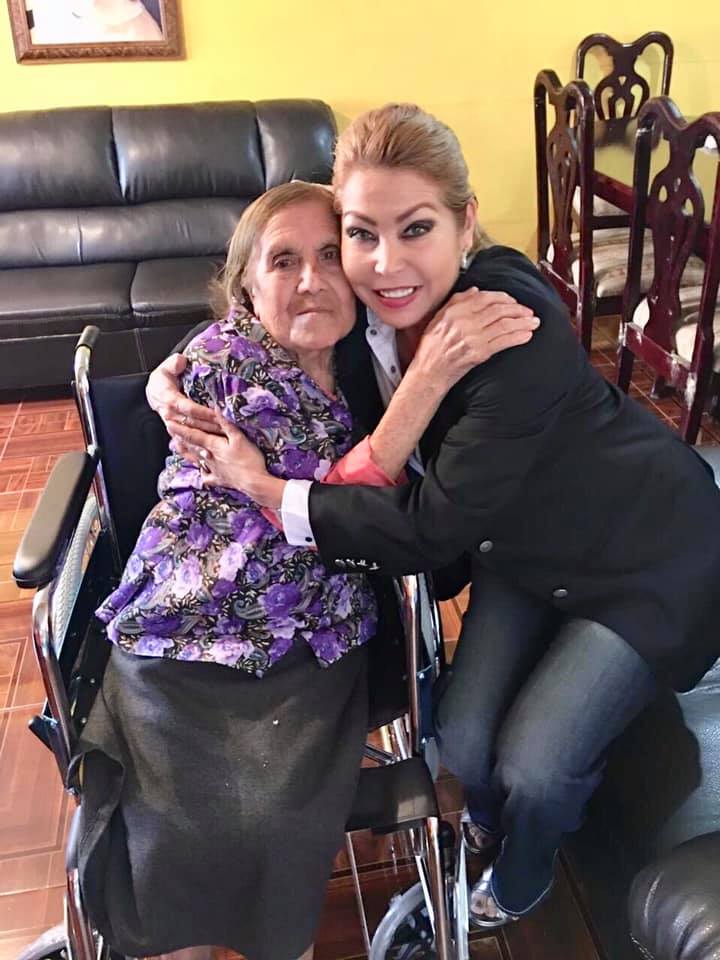 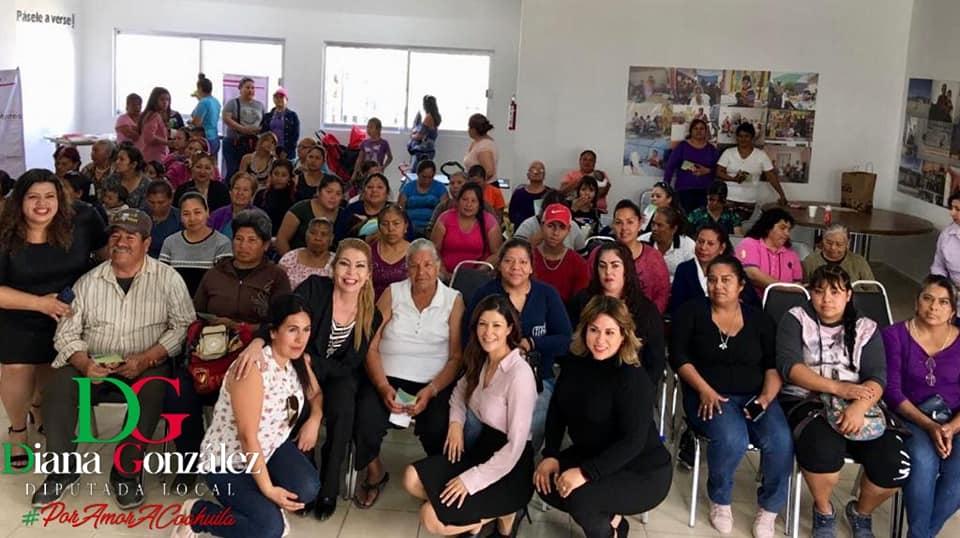 CantidadDescripción3Silla de Ruedas12Asesoría Jurídica80Despensas9Asistencia Psicológica14Apoyo Escolar30 (Regalos para lotería)Apoyo loterías 10Apoyo económicos9Apoyo medicamento